AGENDA FOR THE LOUISIANA USED MOTOR VEHICLE COMMISSION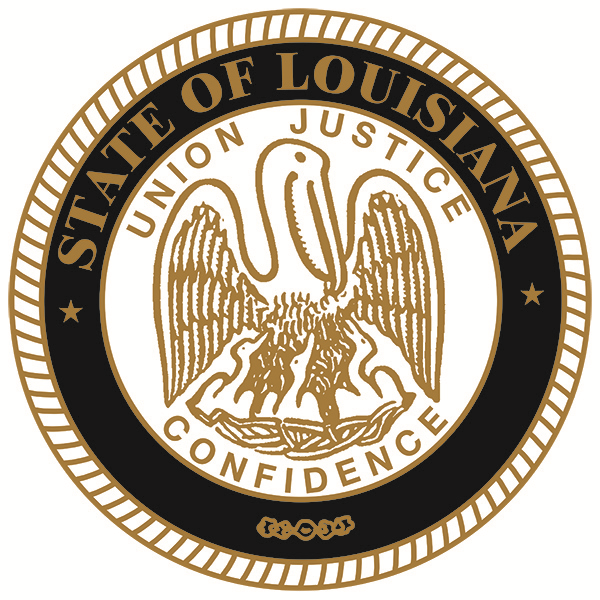 REGULAR MEETINGDATE:		June 18, 2018	TIME:		9:30 a.m.PLACE:	Louisiana Used Motor Vehicle Commission 		3132 Valley Creek Drive 		Baton Rouge, LA 70808CALL TO ORDERPLEDGE OF ALLEGIANCE ROLL CALL PUBLIC COMMENTS ADOPTION AND APPROVAL OF MINUTES – May 21, 2018  ITEMS FOR DISCUSSION AND ACTIONFinancial MattersReview of Financial Report – May 2018Payment of Invoice – Sheri Morris (May 2018)Ratification of Imposed PenaltiesCase #2017-540 Eagle Eye Auto Sales, LLC         15840 Florida Blvd., Baton Rouge, LA 70819Case #2017-587 Audler Auto Sales, LLC        743 Old Spanish Trail, Slidell, LA 70461Case #2018-72 Mark’s Tire & Wrecker Service, Inc.                          1741 Center Street, New Iberia, LA 70560Case #2018-171 A+ Autoplex, LLC                           4080 Florida Blvd., Baton Rouge, LA 70806Ratifications of RevocationsBayou Car Enterprises, Inc. – UD.244549                         3020 Colony Blvd., New Llano, LA 71461Breaux Bridge Sales & Finance, Inc. – UD.101316     602 East Bridge Street, Breaux Bridge, LA 70517KingKas Auto Sales, Inc. – UD.244910                        1803 Main Street, Jeanerette, LA 70544Red River Trailer Leasing & Rental, LLC – DR.105   1214 Airport Drive, Shreveport, LA 71107Richardson Auto Sales, LLC – UD.244914  334 East 6th Avenue, Oakdale, LA 71463EXECUTIVE DIRECTOR’s REPORTHEARINGS1.   Michael Pazos, individually and Premier Collections, LLC th Street, Harvey, LA 700582.   Kacee Lewis and Rolanda Lewis, individually and Kar City, LLC 	     2401 Broad Street, Lake Charles, LA 70601ITEMS FOR NEXT AGENDA – July 16, 2018ADJOURNMENT*Agenda shall be provided to all Commissioners and all employees and contractors of the Commission.Posted by____________________________________ Date: __________________ Time: __________